АДМИНИСТРАЦИЯ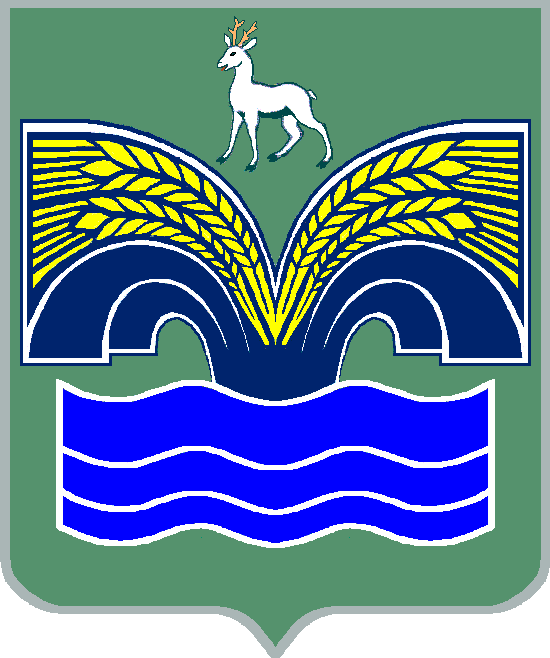 СЕЛЬСКОГО ПОСЕЛЕНИЯ ХОРОШЕНЬКОЕМУНИЦИПАЛЬНОГО РАЙОНА КРАСНОЯРСКИЙСАМАРСКОЙ ОБЛАСТИПОСТАНОВЛЕНИЕ                                                      от   20  июня  2019 г   № 56«Об утверждении отчета об исполнении бюджета сельского поселения Хорошенькое муниципального района Красноярский Самарской области за 1 квартал 2019 года»            В соответствии с ч.5 ст. 264.2 Бюджетного кодекса Российской Федерации, ч.6 ст.52 Федерального закона от 06.10.2003 г. № 131-ФЗ 
«Об общих принципах организации местного самоуправления в Российской Федерации», п. 4 ст. 77 Устава сельского поселения Хорошенькое муниципального района Красноярский Самарской области  ПОСТАНОВЛЯЮ:1. Утвердить прилагаемый отчёт об исполнении бюджета сельского поселения Хорошенькое муниципального района Красноярский Самарской области за 1 квартал 2019 года.2. Направить отчёт об исполнении бюджета сельского поселения Хорошенькое муниципального района Красноярский Самарской области  
за  1 квартал 2019 года в Собрание представителей сельского поселения Хорошенькое  муниципального района Красноярский Самарской области  и Контрольно-счетную палату муниципального района Красноярский Самарской области.3. Опубликовать настоящее постановление в газете «Красноярский вестник».4. Настоящее  постановление  вступает  в силу со дня его официального опубликования.Глава администрации сельского поселения Хорошенькое муниципального района КрасноярскийСамарской области                                                              С.А. Паничкин                 УТВЕРЖДЕН                 Постановлением администрации                                                                                             сельского поселения Хорошенькое муниципального района Красноярский Самарской области.                    от  20 июня 2019 года  № 56Отчетоб исполнении бюджета сельского поселения Хорошенькое муниципального района Красноярский Самарской области за  1 квартал 2019 года                                                                                                                                                                                                                            Таблица № 1Объем поступлений доходов по основным источникам сельского поселения  ХорошенькоеТаблица № 2Ведомственная структура расходов бюджета поселения на 2019 годТаблица № 3Распределение бюджетных ассигнований  по разделам, подразделам, целевым статьям, (муниципальным программам и непрограммным направлениям деятельности), группам и подгруппам видов расходов классификации расходов бюджета поселения на 2019 годТаблица № 4Источникивнутреннего финансирования дефицита бюджета поселения на 2019 годТаблица № 5Сведенияо численности муниципальных служащих и работников муниципальных бюджетных учреждений, о фактических затратах на их денежное содержание по сельскому поселению Хорошенькое муниципального района Красноярский Самарской области за1 квартал 2019 года.Код бюджетной классификацииНаименование доходаПлан на год,(тыс. руб.)Исполнение за 1 квартал 2019 года, (тыс. руб.)000 100 00000 00 0000 000Налоговые и неналоговые доходы12 403,92 104,3000 101 00000 00 0000 000Налоги на прибыль, доходы1 700,0355,6000 101 02000 01 0000 110Налог на доходы физических лиц1 700,0355,6000 103 00000 00 0000 000Налоги на товары (работы, услуги), реализованные на территории Российской Федерации2 149,9573,1000 103 02230 01 0000 110Доходы от уплаты акцизов на дизельное топливо, подлежащие распределению между бюджетами субъектов Российской Федерации и местными бюджетами с учетом установленных дифференцированных нормативов отчислений в местные бюджеты806,0251,8000 103 02240 01 0000 110Доходы от уплаты акцизов на моторные масла для дизельных и (или) карбюраторных (инжекторных) двигателей, подлежащие распределению между бюджетами субъектов Российской Федерции и местными бюджетами с учетом установленных дифференцированных нормативов отчислений в местные бюджеты6,01,8000 103 02250 01 0000 110Доходы от уплаты акцизов на автомобильный бензин, подлежащие распределению между бюджетами субъектов Российской Федерации и местными бюджетами с учетом установленных дифференцированных нормативов отчислений в местные бюджеты1 447,0369,1000 103 02260 01 0000 110Доходы от уплаты акцизов на прямогонный бензин, подлежащие распределению между бюджетами субъектов Российской Федерации и местными бюджетами с учетом установленных дифференцированных нормативов отчислений в местные бюджеты- 109,1- 49,6000 105 00000 00 0000 000Налоги на совокупный доход334,031,5000 105 03010 01 0000 110Единый сельскохозяйственный налог334,031,5000 106 00000 00 0000 000Налоги на имущество8 220,01 082,8000 106 01000 00 0000 110Налог на имущество физических лиц320,013,3000 106 06000 00 0000 110Земельный налог7 900,01 069,5000 111 00000 00 0000 000Доходы от использования имущества, находящегося в государственной и муниципальной собственности0,042,9000 116 00000 00 0000 000Штрафы, санкции, возмещение ущерба0,018,4000 200 00000 00 0000 000Безвозмездные поступления2 217,1669,5000 202 00000 00 0000 000Безвозмездные поступления от других бюджетов бюджетной системы Российской Федерации2 217,1669,5000 202 10000 00 0000 150Дотации бюджетам бюджетной системы  Российской Федерации1 500,0557,9000 202 15001 10 0000 150Дотации бюджетам сельских поселений на выравнивание бюджетной обеспеченности56,114,0000 202 15002 10 0000 150Дотации бюджетам сельских поселений на поддержку мер по обеспечению сбалансированности бюджетов1 443,9543,9000 202 20000 00 0000 150Субсидии бюджетам бюджетной системы Российской Федерации (межбюджетные субсидии)493,055,6000 202 29999 10 0000 150Прочие субсидии бюджетам сельских поселений493,055,6000 202 30000 00 0000 151Субвенции бюджетам бюджетной системы Российской Федерации224,156,0000 202 35118 10 0000 151Субвенции бюджетам сельских поселений на осуществление первичного воинского учета на территориях, где отсутствуют военные комиссариаты224,156,0850 000 00000 00 0000 000Всего доходов:14 621,02 773,8КодНаименование главного распорядителя средств бюджета поселенияРазделПодразделЦелевая статья расходовВидрасходовПлан на год,(тыс. руб.)Исполнение за 1 квартал 2019 года, (тыс. руб.)369Администрация сельского поселения Хорошенькое муниципального района Красноярский Самарской области369Общегосударственные вопросы01003 900,0526,8369Функционирование высшего должностного лица субъекта Российской Федерации и муниципального образования0102800,077,9369Непрограммные направления расходов бюджета поселения 01029800000000800,077,9369Расходы на выплаты персоналу государственных (муниципальных) органов01029800000000120800,077,9369Функционирование Правительства Российской Федерации, высших исполнительных органов государственной власти субъектов Российской Федерации, местных администраций01042 869,9392,6369Непрограммные направления расходов бюджета поселения 010498000000002 869,9392,6369Расходы на выплаты персоналу государственных (муниципальных) органов010498000000001202 300,0323,4369Иные закупки товаров, работ и услуг для государственных (муниципальных) нужд01049800000000240524,765,4369Иные межбюджетные трансферты0104980000000054015,23,8369Уплата налогов, сборов и иных платежей0104980000000085030,00,0369Обеспечение деятельности финансовых, налоговых и таможенных органов и органов финансового (финансово-бюджетного) надзора010663,916,0369Непрограммные направления расходов бюджета поселения 0106980000000063,916,0369Иные межбюджетные трансферты0106980000000054063,916,0369Резервные фонды01115,00,0369Непрограммные направления расходов бюджета поселения 011198000000005,00,0369Резервные средства011198000000008705,00,0369Другие общегосударственные вопросы0113161,240,3369Непрограммные направления расходов бюджета поселения 01139800000000161,240,3369Иные межбюджетные трансферты01139800000000540161,240,3369Национальная оборона0200224,137,4369Мобилизационная и вневойсковая подготовка0203224,137,4369Непрограммные направления расходов бюджета поселения 02039800000000224,137,4369Расходы на выплаты персоналу государственных (муниципальных) органов02039800000000120224,137,4369Национальная безопасность и правоохранительная деятельность0300600,00,0369Обеспечение пожарной безопасности0310600,00,0369Непрограммные направления расходов бюджета поселения03109800000000600,00,0369Субсидии юридическим лицам (кроме некоммерческих организаций), индивидуальным предпринимателям, физическим лицам – производителям товаров, работ, услуг03109800000000810600,00,0369Национальная экономика04003 150,41 519,9369Сельское хозяйство и рыболовство0405493,00,0369Непрограммные направления расходов бюджета поселения 04059800000000493,00,0369Субсидии юридическим лицам (кроме некоммерческих организаций), индивидуальным предпринимателям, физическим лицам – производителям товаров, работ, услуг04059800000000810493,00,0369Дорожное хозяйство (дорожные фонды)04092 649,91 519,9369Непрограммные направления расходов бюджета поселения 040998000000002 649,91 519,9369Иные закупки товаров, работ и услуг для государственных (муниципальных) нужд040998000000002402 649,91 519,9369Другие вопросы в области национальной экономики04127,50,0369Муниципальная программа «Развитие малого и среднего предпринимательства на территории сельского поселения Хорошенькое муниципального района Красноярский Самарской области на 2018-2020 годы»041201000000007,50,0369Иные закупки товаров, работ и услуг для государственных (муниципальных) нужд041201000000002407,50,0369Жилищно-коммунальное хозяйство05001 489,8436,8369Благоустройство05031 489,8436,8369Непрограммные направления расходов бюджета поселения 050398000000001 489,8436,8369Иные закупки товаров, работ и услуг для государственных (муниципальных) нужд050398000000002401 489,8436,8369Образование0700250,02,4369Молодежная политика 0707250,02,4369Непрограммные направления расходов бюджета поселения 07079800000000250,02,4369Иные закупки товаров, работ и услуг для государственных (муниципальных) нужд07079800000000240250,02,4369Культура, кинематография 08005 115,71 305,7369Культура08015 115,71 305,7369Непрограммные направления расходов бюджета поселения 080198000000005 115,71 305,7369Иные межбюджетные трансферты080198000000005405 115,71 305,7369Социальная политика1000300,092,4369Пенсионное обеспечение1001170,061,1369Непрограммные направления расходов бюджета поселения10019800000000170,061,1369Публичные нормативные социальные выплаты гражданам10019800000000310170,061,1369Охрана семьи и детства1004130,031,3369Непрограммные направления расходов бюджета поселения10049800000000130,031,3369Иные закупки товаров, работ и услуг для обеспечения  государственных (муниципальных) нужд10049800000000240130,031,3369Физическая культура и спорт110050,00,0369Массовый спорт110250,00,0369Непрограммные направления расходов бюджета поселения 1102980000000050,00,0369Иные закупки товаров, работ и услуг для государственных (муниципальных) нужд1102980000000024050,00,0369Средства массовой информации120041,010,3369Периодическая печать и издательства120241,010,3369Непрограммные направления расходов бюджета поселения 1202980000000041,010,3369Иные межбюджетные трансферты1202980000000054041,010,3369Итого:15 121,03 931,7Наименование раздела, подраздела, целевой статьи, вида расходов классификации расходов бюджета поселенияРазделПодразделЦелевая статья расходовВидрасходовПлан на год,(тыс. руб.)Исполнение за 1 квартал 2019 года, (тыс. руб.)Общегосударственные вопросы01003 900,0526,8Функционирование высшего должностного лица субъекта Российской Федерации и муниципального образования0102800,077,9Непрограммные направления расходов бюджета поселения 01029800000000800,077,9Расходы на выплаты персоналу государственных (муниципальных) органов01029800000000120800,077,9Функционирование Правительства Российской Федерации, высших исполнительных органов государственной власти субъектов Российской Федерации, местных администраций01042 869,9392,6Непрограммные направления расходов бюджета поселения 010498000000002 869,9392,6Расходы на выплаты персоналу государственных (муниципальных) органов010498000000001202 300,0323,4Иные закупки товаров, работ и услуг для государственных (муниципальных) нужд01049800000000240524,765,4Иные межбюджетные трансферты0104980000000054015,23,8Уплата налогов, сборов и иных платежей0104980000000085030,00,0Обеспечение деятельности финансовых, налоговых и таможенных органов и органов финансового (финансово-бюджетного) надзора010663,916,0Непрограммные направления расходов бюджета поселения 0106980000000063,916,0Иные межбюджетные трансферты0106980000000054063,916,0Резервные фонды01115,00,0Непрограммные направления расходов бюджета поселения 011198000000005,00,0Резервные средства011198000000008705,00,0Другие общегосударственные вопросы0113161,240,3Непрограммные направления расходов бюджета поселения 01139800000000161,240,3Иные межбюджетные трансферты01139800000000540161,240,3Национальная оборона0200224,137,4Мобилизационная и вневойсковая подготовка0203224,137,4Непрограммные направления расходов бюджета поселения 02039800000000224,137,4Расходы на выплаты персоналу государственных (муниципальных) органов02039800000000120224,137,4Национальная безопасность и правоохранительная деятельность0300600,00,0Обеспечение пожарной безопасности0310600,00,0Непрограммные направления расходов бюджета поселения03109800000000600,00,0Субсидии юридическим лицам (кроме некоммерческих организаций), индивидуальным предпринимателям, физическим лицам – производителям товаров, работ, услуг03109800000000810600,00,0Национальная экономика04003 150,41 519,9Сельское хозяйство и рыболовство0405493,00,0Непрограммные направления расходов бюджета поселения 04059800000000493,00,0Субсидии юридическим лицам (кроме некоммерческих организаций), индивидуальным предпринимателям, физическим лицам – производителям товаров, работ, услуг04059800000000810493,00,0Дорожное хозяйство (дорожные фонды)04092 649,91 519,9Непрограммные направления расходов бюджета поселения 040998000000002 649,91 519,9Иные закупки товаров, работ и услуг для государственных (муниципальных) нужд040998000000002402 649,91 519,9Другие вопросы в области национальной экономики04127,50,0Муниципальная программа «Развитие малого и среднего предпринимательства на территории сельского поселения Хорошенькое муниципального района Красноярский Самарской области на 2018-2020 годы»041201000000007,50,0Иные закупки товаров, работ и услуг для государственных (муниципальных) нужд041201000000002407,50,0Жилищно-коммунальное хозяйство05001 489,8436,8Благоустройство05031 489,8436,8Непрограммные направления расходов бюджета поселения 050398000000001 489,8436,8Иные закупки товаров, работ и услуг для государственных (муниципальных) нужд050398000000002401 489,8436,8Образование0700250,02,4Молодежная политика 0707250,02,4Непрограммные направления расходов бюджета поселения 07079800000000250,02,4Иные закупки товаров, работ и услуг для государственных (муниципальных) нужд07079800000000240250,02,4Культура, кинематография 08005 115,71 305,7Культура08015 115,71 305,7Непрограммные направления расходов бюджета поселения 080198000000005 115,71 305,7Иные межбюджетные трансферты080198000000005405 115,71 305,7Социальная политика1000300,092,4Пенсионное обеспечение1001170,061,1Непрограммные направления расходов бюджета поселения10019800000000170,061,1Публичные нормативные социальные выплаты гражданам10019800000000310170,061,1Охрана семьи и детства1004130,031,3Непрограммные направления расходов бюджета поселения10049800000000130,031,3Иные закупки товаров, работ и услуг для обеспечения  государственных (муниципальных) нужд10049800000000240130,031,3Физическая культура и спорт110050,00,0Массовый спорт110250,00,0Непрограммные направления расходов бюджета поселения 1102980000000050,00,0Иные закупки товаров, работ и услуг для государственных (муниципальных) нужд1102980000000024050,00,0Средства массовой информации120041,010,3Периодическая печать и издательства120241,010,3Непрограммные направления расходов бюджета поселения 1202980000000041,010,3Иные межбюджетные трансферты1202980000000054041,010,3Итого:15 121,03 931,7Код ад-министрато-раКод источника финансированияНаименование кода группы, подгруппы, статьи, вида источника финансирования дефицита бюджета, кода классификации операций сектора  муниципального управления, относящихся к источникам финансирования дефицита местного бюджетаПлан на год,(тыс. руб.)Испол-нение за 1 квартал 2019 года, (тыс. руб.)36901000000000000000Источники внутреннего финансирования дефицита бюджета500,01 157,936901050000000000000Изменение остатков средств на счетах по учету средств бюджета500,01 157,936901050000000000500Увеличение остатков средств бюджета- 14 621,0- 2 773,836901050200000000500Увеличение прочих остатков средств бюджета- 14 621,0- 2 773,836901050201000000510Увеличение прочих остатков денежных средств бюджета- 14 621,0- 2 773,836901050201100000510Увеличение прочих остатков денежных средств бюджетов поселений- 14 621,0- 2 773,836901050000000000600Уменьшение остатков средств бюджета15 121,03 931,736901050200000000600Уменьшение прочих остатков средств бюджета15 121,03 931,736901050201000000610Уменьшение прочих остатков денежных средств бюджетов15 121,03 931,736901050201100000610Уменьшение прочих остатков денежных средств  бюджетов поселений15 121,03 931,7№ п/пНаименованиеЧисленность на 01.04.2019г(чел)Денежное содержание за 1 квартал 2019г(тыс. руб.)1.Муниципальные служащие органов местного самоуправления4292,9ИТОГО:4292,9